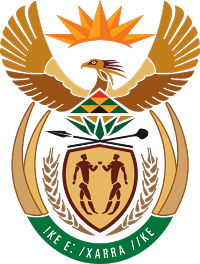 MINISTRY FOR COOPERATIVE GOVERNANCE AND TRADITIONAL AFFAIRSREPUBLIC OF SOUTH AFRICANATIONAL ASSEMBLYQUESTION FOR WRITTEN REPLYQUESTION NUMBER 2019/598DATE OF PUBLICATION:  8 MARCH 2019598. Mr M Bagraim (DA) to ask the Minister of Cooperative Governance and Traditional Affairs:(a) What number of criminal charges were brought against members of the Ekurhuleni Metropolitan Police Department over the past 24 months, (b) what was the outcome of each specified case and (c) at which police station were the charges laid?NW721EREPLY:The information requested by the Honourable Member is not readily available in the Department. However, the Department has written a letter to the Provincial Department responsible for Local Government in Gauteng to obtain the relevant information from Ekurhuleni Metropolitan Municipality. The information will be submitted to the Honourable Member as soon as it is availableEnds